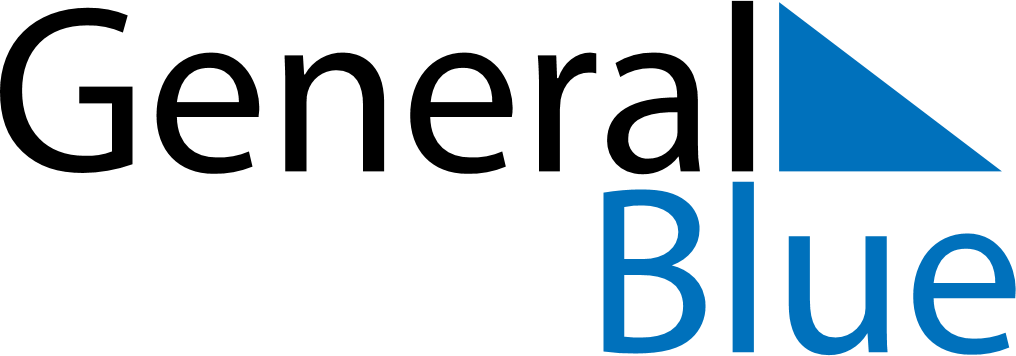 June 2024June 2024June 2024June 2024June 2024June 2024June 2024Agua Branca, Alagoas, BrazilAgua Branca, Alagoas, BrazilAgua Branca, Alagoas, BrazilAgua Branca, Alagoas, BrazilAgua Branca, Alagoas, BrazilAgua Branca, Alagoas, BrazilAgua Branca, Alagoas, BrazilSundayMondayMondayTuesdayWednesdayThursdayFridaySaturday1Sunrise: 5:41 AMSunset: 5:18 PMDaylight: 11 hours and 36 minutes.23345678Sunrise: 5:41 AMSunset: 5:18 PMDaylight: 11 hours and 36 minutes.Sunrise: 5:41 AMSunset: 5:18 PMDaylight: 11 hours and 36 minutes.Sunrise: 5:41 AMSunset: 5:18 PMDaylight: 11 hours and 36 minutes.Sunrise: 5:41 AMSunset: 5:18 PMDaylight: 11 hours and 36 minutes.Sunrise: 5:42 AMSunset: 5:18 PMDaylight: 11 hours and 36 minutes.Sunrise: 5:42 AMSunset: 5:18 PMDaylight: 11 hours and 36 minutes.Sunrise: 5:42 AMSunset: 5:18 PMDaylight: 11 hours and 35 minutes.Sunrise: 5:42 AMSunset: 5:18 PMDaylight: 11 hours and 35 minutes.910101112131415Sunrise: 5:43 AMSunset: 5:18 PMDaylight: 11 hours and 35 minutes.Sunrise: 5:43 AMSunset: 5:18 PMDaylight: 11 hours and 35 minutes.Sunrise: 5:43 AMSunset: 5:18 PMDaylight: 11 hours and 35 minutes.Sunrise: 5:43 AMSunset: 5:19 PMDaylight: 11 hours and 35 minutes.Sunrise: 5:43 AMSunset: 5:19 PMDaylight: 11 hours and 35 minutes.Sunrise: 5:44 AMSunset: 5:19 PMDaylight: 11 hours and 35 minutes.Sunrise: 5:44 AMSunset: 5:19 PMDaylight: 11 hours and 35 minutes.Sunrise: 5:44 AMSunset: 5:19 PMDaylight: 11 hours and 35 minutes.1617171819202122Sunrise: 5:44 AMSunset: 5:20 PMDaylight: 11 hours and 35 minutes.Sunrise: 5:45 AMSunset: 5:20 PMDaylight: 11 hours and 35 minutes.Sunrise: 5:45 AMSunset: 5:20 PMDaylight: 11 hours and 35 minutes.Sunrise: 5:45 AMSunset: 5:20 PMDaylight: 11 hours and 34 minutes.Sunrise: 5:45 AMSunset: 5:20 PMDaylight: 11 hours and 34 minutes.Sunrise: 5:45 AMSunset: 5:20 PMDaylight: 11 hours and 34 minutes.Sunrise: 5:46 AMSunset: 5:21 PMDaylight: 11 hours and 34 minutes.Sunrise: 5:46 AMSunset: 5:21 PMDaylight: 11 hours and 34 minutes.2324242526272829Sunrise: 5:46 AMSunset: 5:21 PMDaylight: 11 hours and 34 minutes.Sunrise: 5:46 AMSunset: 5:21 PMDaylight: 11 hours and 34 minutes.Sunrise: 5:46 AMSunset: 5:21 PMDaylight: 11 hours and 34 minutes.Sunrise: 5:46 AMSunset: 5:21 PMDaylight: 11 hours and 35 minutes.Sunrise: 5:47 AMSunset: 5:22 PMDaylight: 11 hours and 35 minutes.Sunrise: 5:47 AMSunset: 5:22 PMDaylight: 11 hours and 35 minutes.Sunrise: 5:47 AMSunset: 5:22 PMDaylight: 11 hours and 35 minutes.Sunrise: 5:47 AMSunset: 5:22 PMDaylight: 11 hours and 35 minutes.30Sunrise: 5:47 AMSunset: 5:23 PMDaylight: 11 hours and 35 minutes.